Yüksek Lisans Tez Jürisi Oluşturma Talebi                                                                                                                                             . … /…. / 201..İSTANBUL ÜNİVERSİTESİ
ATATÜRK İLKELERİ VE İNKILAP TARİHİ ENSTİTÜSÜ MÜDÜRLÜĞÜ’NE 

              Aşağıda Enstitü kayıt bilgileri bulunan öğrencinin yüksek lisans tez savunma jürisinin yine aşağıda isimleri belirtilen öğretim üyelerinden oluşması önerilmektedir. 
              Bilgilerinizi ve gereğini arz ederim. 

                                                                                                                                                                                                                                                       Anabilim  Dalı  Başkanı

ÖĞRENCİNİN, MADDE 36 – (1) Tez çalışmasını tamamlayan öğrenci, tezin bir nüshasını danışmanına teslim eder. Danışmanın, tezin senato tarafından belirlenmiş yazım kurallarına uygun bir şekilde tamamlandığına dair görüşü, anabilim/anasanat/bilim/sanat dalı/program başkanlığı tarafından ilgili enstitüye bildirilir. Öğrenci, tezin istenen sayıda nüshasını enstitüye teslim eder.(2) Tezle ilgili benzerlik ön incelemesi, danışmanın bilgisi dahilinde öğrenci ile birlikte Üniversitenin kabul ettiği yazılım programı kullanılarak yapılır. Enstitü, söz konusu teze ilişkin intihal yazılım programı nihaî raporunu alarak danışmana ve jüri üyelerine gönderir. Rapordaki verilerde veya sınav jüri üyesi/üyelerinin somut kanıtlarla belgeledikleri verilere göre gerçek bir intihalin tespiti halinde; tez, gerekçesi ile birlikte, karar verilmek üzere enstitü yönetim kuruluna gönderilir.(3) Yüksek lisans tez jürisi, tez danışmanı ve ilgili enstitü anabilim/anasanat dalı başkanlığının önerisi ve enstitü yönetim kurulu onayı ile atanır. Önerinin uygun bulunmaması halinde, tez jürisini ilgili enstitü yönetim kurulu belirler. Jüri, biri öğrencinin tez danışmanı, en az biri de Üniversite dışından olmak üzere, üç veya beş öğretim üyesinden oluşur. Jürinin üç kişiden oluşması durumunda ikinci tez danışmanı jüri üyesi olamaz. Ayrıca en az biri Üniversite dışından olmak üzere, iki de yedek öğretim üyesi de belirlenir.(4) Öğrenci, ilgili enstitü tarafından kendisine jüri bilgisinin tebliğ edildiği tarihten sonra, üç iş günü içinde tezlerini yedek üyeler de dâhil olmak üzere jüri üyelerine imza karşılığı şahsen ve/veya kargo ile ulaştırır. Jüri üyeleri, tezin kendilerine teslim edildiği tarihten itibaren 10 günden az 30 günden çok olmamak üzere toplanarak öğrenciyi tez sınavına alır. Öğrenci, tezini jüri önünde sözlü olarak savunur. Tez çalışmasının sunulması ve bunu izleyen soru-cevap bölümünden oluşan sınavın süresi, 45 dakikadan az 90 dakikadan fazla olamaz. Sınav, öğretim elemanlarına ve lisansüstü öğrencilere açıktır.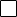 